SORTIE PAROISSIALE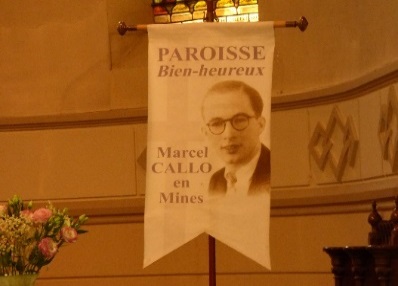 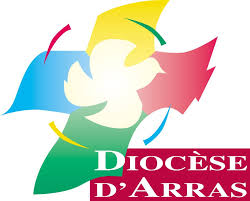 LE MERCREDI 8 MAI 2019PROGRAMME DE LA JOURNEE :Départ (vers 8 Heures) et retour (vers 19 H 30-20 Heures)  à SALLAUMINES (Parking de l’église)Visite de la CATHEDRALE et de la CRYPTE DE BOULOGNE SUR MERRepas à CONDETTE ou pique-nique suivant souhait des participantsVisite du Château de CONDETTE HARDELOT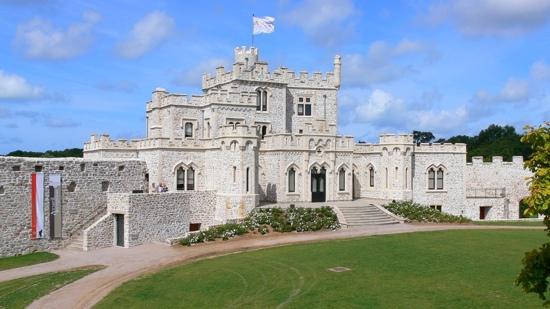 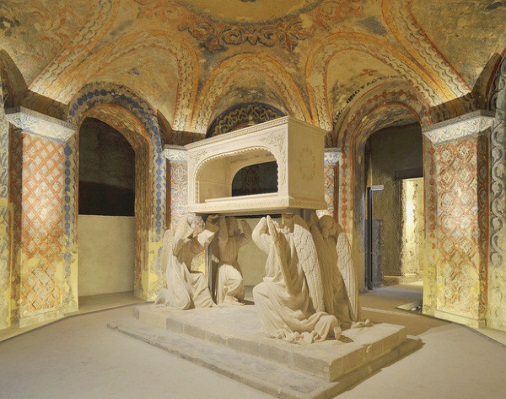 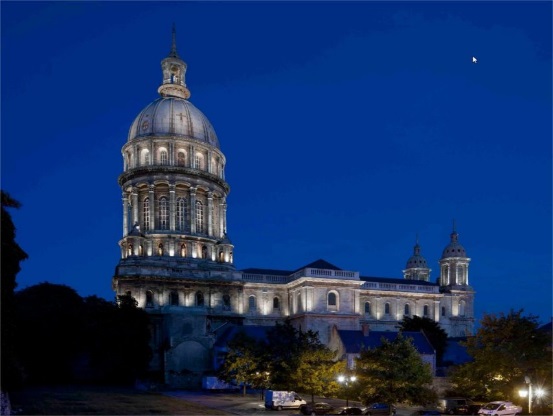 BULLETIN D’INSCRIPTION AVEC TARIFADULTE                                                               Nbre adulte                       ENFANT 		Nbre enfantParticipation au transport        10.00 €uros                         Participation au transport        10.00 €uroVisite Libre de la crypte               3.00 €uros	                          Gratuit  – 16 ans ; 16 à 25 ans  3 .00 €urosVisite Château d’HARDELOT       3.00 €uros	                          Visite château d’HARDELOT     3.00 €urosRepas à CONDETTE                    12.00 €UROS	Repas à CONDETTETOTAL REGLEMENT	NOM ET COORDONNEES TELEPHONIQUECoupon à retourner avant le 24 Avril 2019 à Marie Thérèse POLART 60-47-28-11-73 ou Vincent LEGRAND 06-60-97-62-81Si difficulté financière en parler avec l’Abbé Vincent BLIN 